令和5年6月24日に第65回下松市内子ども会親睦球技大会を開催しました。 高学年はドッジボール、低学年はアジャタを競技とし全17チーム113名の児童が参加しました。 児童の元気いっぱいのプレーに会場はとても盛り上がりました。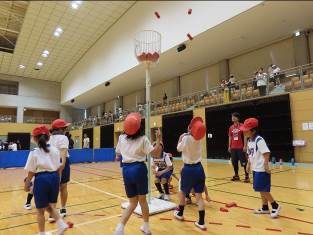 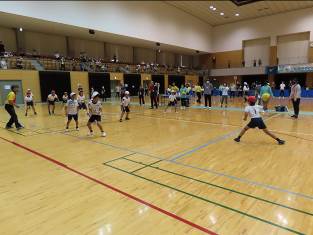 